  PROGRAM ZAJĘĆ Z JĘZYKA ANGIELSKIEGO  5-6 LATKI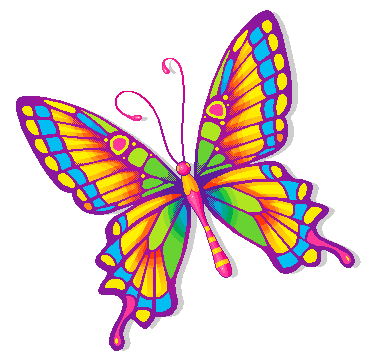 LISTOPAD: (Unit 2)Zwroty: can you...? stamp your feet (tupać), nod your head (kiwać głową), bend your legs (zginać nogi). Look at...Słówka: head (głowa), body (ciało), arms (ramiona), legs (nogi), eyes (oczy), ears (uszy), mouth (usta, buzia), nose (nos), feet (stopy), hands (ręce). Hear (słyszeć), see (widzieć), smell (czuć zapach), taste (czuć smak), touch (dotykać).Powtórka słownictwa z poprzednich miesięcyAutorski program prowadzącego zajęcia z j. angielskiego w przedszkolu „LEŚNA POLANA” jest dostępny na stronie: www.english.info.pl